Проект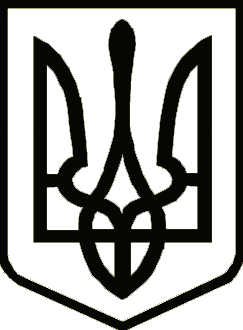 УкраїнаЧЕРНІГІВСЬКА  РАЙОННА  РАДА РІШЕННЯ(шоста сесія восьмого скликання)____ квітня  2021 року						м. ЧернігівРозглянувши рішення Добрянської селищної ради  від 05 березня 2021 року «Про звернення депутатів Добрянської селищної ради  до Президента України,  Верховної Ради України, Кабінету Міністрів України  щодо недопущення ліквідації ДП «Добрянське лісове господарство» як юридичної особи, шляхом приєднання до ДП «Городнянське лісове господарство», керуючись частиною другою статті 43 Закону України «Про місцеве самоврядування в Україні», районна рада  в и р і ш и л а: Підтримати звернення депутатів Добряднської селищної ради  до Президента України,  Верховної Ради України, Кабінету Міністрів України  щодо недопущення ліквідації ДП «Добрянське лісове господарство» як юридичної особи, шляхом приєднання до ДП «Городнянське лісове господарство».Чернігівській районній раді звернутися  до  Президента  України, Верховної Ради України, Кабінету Міністрів України  щодо недопущення ліквідації ДП «Добрянське лісове господарство» як юридичної особи» (звернення додається).3. Голові  районної  ради   надіслати звернення  до  Президента України,  Верховної  Ради України, Кабінету Міністрів України.4. Контроль за виконанням рішення покласти на постійну комісію районної  ради  з питань законності та запобігання корупції, регламенту, депутатської діяльності та етики.    Голова  районної ради                                                                  М.Ф.СиленкоАркуш погодження  проекту рішення   Чернігівської районної ради«Звернення Чернігівської районної ради  Чернігівської області до Президента України,  Верховної Ради України, Кабінету Міністрів України  щодо недопущення ліквідації ДП «Добрянське лісове господарство» як юридичної особи»Подає:Голова Чернігівської районної ради		  	М.Ф.СиленкоПідготовлено:Начальник відділу забезпечення діяльності ради виконавчого  апарату  районної ради 				Л.П.МальцеваПогоджено:Заступник  голови  районної  ради				В.М.ЛеоненкоКеруючий справами виконавчогоапарату районної ради				С.М.Струк                    Список розсилки  рішення  районної  ради«Звернення Чернігівської районної ради  Чернігівської області до Президента України,  Верховної Ради України, Кабінету Міністрів України  щодо недопущення ліквідації ДП «Добрянське лісове господарство» як юридичної особи»  № п/пНайменування адресатуКількість екземплярів1.Президент України12.Верховна Рада України13. Кабінет Міністрів України14.Добрянська селищна рада1